Slovenský zväz chovateľov 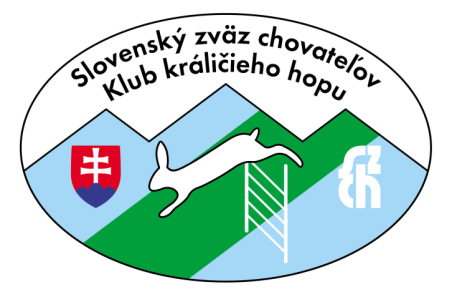 Klub králičieho hopuusporiada	preteky králikov v králičom hope 1.Majstrovstvá Slovenska v Králičom hopeTermín: 26. 11. 2016Miesto podujatia: Výstavisko Agrokomplex, Nitra, Pavilón M1Preteky sa uskutočnia ako súbežné podujatie XIX. celoštátnej výstavy  zvierat Nitra 2016.  Usporiadateľ:  SZCH, Klub králičieho hopu, NitraZodpovedný usporiadateľ:  Mgr. Jana Šupínová, Štefana Náhalku 14/23, 036 01 Martin Mobil: 0949 434 068, e- mail: jana.supinova@gmail.comPoradenstvo a výpomoc pri organizácii: Ing.Lada Šípová, ČSCH-KKHRegistrácia a veterinárna príjemka zvierat:  od 7:30 do  8:30 hKráliky, ktoré v stanovenom čase neprejdú veterinárnou príjemkou nebudú pripustené na štart pretekov.Súťažné disciplíny:Rovinná dráha (ľahká trieda, stredná trieda)Parkúr (ľahká trieda, stredná trieda )Skok do výškySkok do diaľkyHodnotenie pretekov na rovinnej dráhe a parkúre:  dva behy, výsledky sa sčítajú.Preteky sú  otvorené pre všetky národnosti. Najvyššie  ocenení pretekári zo Slovenskej republiky získajú titul Majster Slovenskej republiky.Povrch dráhy: koberec, rozmer 20x30m.Usporiadateľ si vyhradzuje právo prispôsobiť program každému typu pretekov a počtu prihlásených účastníkov.Ceny:  pri rovinných dráhach, parkúre, skoku do výšky a skoku do diaľky budú ocenení  pretekári, ktorí sa umiestnia na prvých  troch miestach  vo všetkých kategóriách. V strednej triede rovinnej dráhy a parkúru, v skoku do diaľky a v skoku do výšky bude najvyššie ocenený Slovenský pretekár  vyhlásený ako Majster Slovenskej republiky.Pravidlá oficiálnej súťaže:  súťaž vo vyhlásených disciplínach bude prebiehať podľa Súťažného poriadku Klubu králičieho hopu SZCH.Štartovné:Prvý  štart: 4 Eur  alebo 100 Kč Každý ďalší štart: 2,50 Eur alebo  70 KčV ľahkej triede môžu štartovať aj nečlenovia KKH SZCH.Štartovné sa platí pri registrácii.Rozhodcovia: Ing. Lada Šípová, Jindřich ŠípZmena  rozhodcov  je vyhradená.Veterinárne podmienky:Na preteky môžu byť prijaté len králiky s platným očkovacím preukazom, prípadne  veterinárnym osvedčením z ktorého je zrejmé, v ktorom bude potvrdené, že sú klinicky zdravé a pochádzajú z miesta bez nebezpečných nákaz. Králiky očkované proti moru králikov a myxomatóze. Vakcinácie a vyšetrenia musia byť zaznačené v sprievodnom doklade.  Štartovať nesmú gravidné a dojčiace samice.Ustajnenie králikov bude riešené dodatočne. Pretekári  budú včas informovaní  e-mailom.Uzávierka prihlášok:  6. 11. 2016 alebo bude ukončená naplnením maximálneho počtu štartujúcich (max. 120 štartov). Prijatie každej prihlášky bude potvrdené na Vašu e-mailovú adresu, a to najneskôr do  16. 11. 2016.Vyplnené prihlášky  zašlite:  elektronicky na adresu:klubkraliciehohopu@gmail.com, Usporiadateľ  si vyhradzuje právo odmietnuť  prihlášku z dôvodu prekročenia maximálneho počtu štartov  v danej  disciplíne. Upovedomí  o  tom vždy pretekára.  Všetci  súťažiaci sú povinní  riadiť sa  na pretekoch  riadiť  platným  Súťažným poriadkom SZCH KKH  (ČSCH-KKH).  Je k dispozícii na www.casopischovatel.sk   Súhlas s jeho dodržiavaním súťažiaci potvrdzuje  svojím podpisom na  Prihláške na preteky!Členská schôdza KKH SR SZCH sa uskutoční 25.11.2016 o 20:00 Hod. Účasť potrebná z dôvodu voľby nového výboru KKH.NAVIGÁCIA:Adresa: Výstavisko Agrokomplex, Výstavná 4, 949 01 Nitra, www.agrokomplex.sk Vjazd:Brána B2
48.303982
18.103091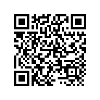 